Agenda #12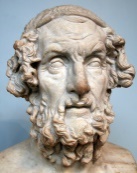 January 4th – January 17th       
Humanities (2) Mr. HaflinBlock ABlock FThursdayJanuary 4Snow Day 1 Enjoy!Same Homework as WednesdaySnow Day 1 Enjoy!Same Homework as WednesdayFridayJanuary 5Snow Day 2 Enjoy!Same Homework as WednesdaySnow Day 2 Enjoy!Same Homework as WednesdayMondayJanuary 8Day 1ClassworkFilling in the Odyssey PassportReview Books 13-16Start Grammar Packet ReviewHomework  Please finish reading Books 17-20 and answer the questions for tomorrow (HW #12)Please finish the Grammar Packet for Friday (Mandatory)ClassworkFilling in the Odyssey PassportReview Books 13-16Start Grammar Packet ReviewHomework  Please finish reading Books 17-20 and answer the questions for Thursday (HW #12)Please finish the Grammar Packet for Friday (Mandatory)TuesdayJanuary 9Day 2ClassworkHW #12 dueReview Books 17-20Working individually on Grammar PacketHomework  Please finish reading Books 21-24 and answer the questions for Thursday (HW #13)Please finish the Grammar Packet for Friday (Mandatory)No Class Today Same Homework as Day 1WednesdayJanuary 10Day 3A Block Freshmen Advisory—full blockEarly ReleaseNo Class- Freshman AdvisorySame Homework as yesterdayNo Class Today Early ReleaseSame Homework as Day 1ThursdayJanuary 11Day 4ClassworkHW #13 due Review End of EpicAssign Essay #7 Odyssey Creative PieceReview ExpectationsCreative Essay Work (Chromebooks)Homework  Please finish the Grammar Packet Work for tomorrow (mandatory)Please bring in a story idea for tomorrow, written downClassworkHW #12 dueReview Books 17-20Working individually on Grammar PacketHomework  Please finish reading Books 21-24 and answer the questions for tomorrow (HW #13)Please finish the Grammar Packet for tomorrow (Mandatory)FridayJanuary 12Day 5ClassworkCollect Grammar Packet Reviewing Creative Essay Assignment/RequirementsCreative Essay Work-Need ChromebooksSLD StuffHomework  Please prepare materials for the SLD Tuesday (HW #14)ClassworkHW #13 due Review End of EpicCollect Grammar Packet Assign Essay #7 Odyssey Creative PieceReview ExpectationsCreative Essay Work (Chromebooks)SLD StuffHomework  Please bring in a story idea for Tuesday, written downPlease prepare materials for the SLD Tuesday (HW #14)TuesdayJanuary 16Day 6ClassworkReturn and Review Grammar PacketsSLD on Homer’s OdysseyWork on Creative Essay Hand out Midterm PacketsHomework  Creative Essay #7 Due Thursday, 1/25 on Google Classroom/TIIAnnotate the Packet! (HW #15) for ThursdayClassworkReturn and Review Grammar PacketsSLD on Homer’s OdysseyWork on Creative Essay Hand out Midterm PacketsHomework  Creative Essay #7 Due Thursday, 1/25 on Google Classroom/TIIAnnotate the Packet! (HW #15) for ThursdayWednesdayJanuary 17Day 7No Class Today Same HW as Day 6ClassworkWorking on Creative Essay ChromebooksHow to Annotate the Midterm PacketHomework  Creative Essay #7 Due Thursday, 1/25 on Google Classroom/TIIAnnotate the Packet! (HW #15) for tomorrowThursdayJanuary 18Day 1ClassworkHW #15 due Annotated PacketMidyear Packet ReviewPractice Short Story Raymond Carver’s “Little Things”HomeworkExam is first tomorrow  in Room______________Essay #7 due Thursday, 1/25 on Google Classroom/Turnitin.ClassworkHW #15 due Annotated PacketMidyear Packet ReviewPractice Short Story Raymond Carver’s “Little Things”HomeworkExam is first tomorrow  in Room______________Essay #7 due Thursday, 1/25 on Google Classroom/Turnitin.